DESKRIPSI SINGKATMata kuliah ini mendeskripsikan sistematika perencanaan dan produksi program news feature dan film documenter, baik untuk media televise atau media non-televisi, termasuk penyusunan proposal dan kegiatan eksibisi atau pendistribusian.UNSUR CAPAIAN PEMBELAJARANMahasiswa dapat mempelajari dasar-dasar produksi feature dan dokumenter di televisi. Mahasiswa selanjutnya dapat merancang proposal feature dan dokumenter secara berkelompok. Di dalam mata kuliah ini terdapat elemen praktikum untuk membuat karya feature dan dokumenter yang sesuai dengan kaidah jurnalistik.KOMPONEN PENILAIANKehadiran 10%Partisipasi di Dalam Kelas, Quiz, Tugas, Attitude 25%UTS 30%UAS 35 %KRITERIA PENILAIANKemampuan memahami melalui penjelasan dalam forum diskusiKemampuan presentasi terkait beberapa topik yang ditugaskan secara berkelompokMenjawab quiz tertulisAnalisis sederhana terhadap contoh kasus Kemampuan mencatan dan membuat ringkasan materiDAFTAR REFERENSIHalim, Syaiful. 2010. Memotret Khatulistiwa. Jakarta: Gramata Publishing.__________. 2017. Semiotika Dokumenter. Yogyakarta: Deepublish.Ayawalia, Gerzon R. 2009. Dokumenter: Dari Ide Sampai Produksi. Jakarta: FFTV-IKJ Press.Kibom, Richard dan Izod, John. 1997. An Introduction to Television Documentary. Manchester: Manchester University Press.Kriwaczek, Paul. 1997. Documentary for the Small Screen. Oxford: Focal Press.Thomson, Roy. 1998. Grammar of the Shot. Oxford: Focal Press.RENCANA PEMBELAJARAN SEMESTER (RPS)DESKRIPSI TUGAS RUBRIK PENILAIAN(Keterangan: format umum adalah yang di bawah ini, namun Prodi dapat membuat format tersendiri, sesuai dengan penilaian yang akan dibuat. Misalnya untuk penilaian presentasi atau penilaian praktek memiliki rubrik yang berbeda, jadi bisa lebih dari 1 rubrik untuk setiap mata kuliah)PENUTUPRencana Pembelajaran Semester (RPS) ini berlaku mulai tanggal 26 Agustus, untuk mahasiswa UPJ Tahun Akademik 2016/2017 dan seterusnya. RPS ini dievaluasi secara berkala setiap semester dan akan dilakukan perbaikan jika dalam penerapannya masih diperlukan penyempurnaan.STATUS DOKUMEN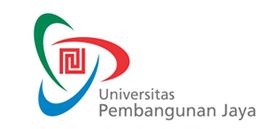 RENCANA PEMBELAJARAN SEMESTERF-0653F-0653RENCANA PEMBELAJARAN SEMESTERIssue/Revisi: A0RENCANA PEMBELAJARAN SEMESTERTanggal Berlaku: 1 Juli 2015RENCANA PEMBELAJARAN SEMESTERUntuk Tahun Akademik: 2015/2016RENCANA PEMBELAJARAN SEMESTERMasa Berlaku: 4 (empat) tahunRENCANA PEMBELAJARAN SEMESTERJml Halaman: 5 halamanMata Kuliah: Produksi Feature dan DokumenterKode MK: COM-413Program Studi: Ilmu KomunikasiPenyusun: Drs. SyaifulHalim, M.I.KomSks: 4Kelompok Mata Kuliah:MingguKemampuan Akhir yang DiharapkanBahan Kajian(Materi Ajar)Bentuk PembelajaranKriteria/Indikator PenilaianBobot NilaiStandar Kompetensi Profesi 1-5Mahasiswa mampu menjelaskan pengertian program news feature, serta perbedaan antara news feature dan film documenter, serta bahasa gambar.Mahasiswa mampu menjelaskan alur kegiatan perencanaan produksi program news feature pada tahap riset dan pra produksi.Mahasiswa mampu menjelaskan alur kegiatan produksi program news feature pada tahap produksi dan pasca-produksi.Mahasiswa mampu merencanakan dan memproduksi program news feature. (C2, A2)Ketepatan menjelaskan pengertian program news feature, serta perbedaan antara news feature dan film documenter, serta bahasa gambar.Ketepatan menjelaskan alur kegiatan perencanaan produksi program news feature pada tahap riset dan pra-produksi.Ketepatan menjelaskan alur-alur kegiatan produksi program news feature pada tahap produksi dan pasca-produksi.Mampu merencanakan dan memproduksi program news feature.Materi persentasiHasil ujian tulisHasil produksi project news featureMahasiswa mampu merencanakan dan memproduksi program news feature 10%  6-7Mahasiswa mampu menjelaskan sejarah film documenter.Mahasiswa mampu menjelaskan alur kegiatan perencanaan produksi film documenter pada tahap riset dan pra-produksi.Ketepatan menjelaskan sejarah film documenterKetepatan menjelaskan alur kegiatan perencanaan produksi film documenter pada tahap riset dan pra-produksi.CeramahDiskusiStudi KasusMahasiswa mampu menyusun project proposal produkdi sebuah film dokumenter7KuisKuisKuisKuisKuisKuis8Ujian Tengah SemesterUjian Tengah SemesterUjian Tengah SemesterUjian Tengah SemesterUjian Tengah SemesterUjian Tengah Semester9Mahasiswa mampu mempresentasikan project proposal produksi sebuah film documenter.Ketepatan mempresentasikan project proposal produksi sebuah film documenter.Kriteria: ketepatan dan penguasaan.Bentuk Penilaian: Rincian konsep dan perencanaanRincian rencana produksiMahasiswa mampu memahami dan mengimplementasikan perencanaan proposal untuk produksi film dokumenter.10%10-13Mahasiswa mampu menjelaskan alur kegiatan perencanaan produksi film documenter pada tahap produksi dan pasca-produksi.Mahasiswa mampu menjelaskan gaya bercerita dan pemilihan karakter dalam film documenter.Mahasiswa mampu menjelaskan dan mempraktikan teknik real time dan merekam wawancara dalam dilm documenter.Mahasiswa mampu menjelaskan dan menerapkan penempatan struktur penceritaan dan menyusun naskah film documenter.Ketepatan menjelaskan alur kegiatan perencanaan produksi film documenter pada tahap produksi dan pasca-produksi.Ketepatan menjelaskan gaya bercerita dan pemilihan karakter dalam film documenter.Ketepatan menjelaskan dan mempraktikan teknik real time dan merekam wawancara dalam film documenter.Ketepatan menjelaskan dan menerapkan penempatan struktur penceritaan dan menyusun naskah film documenter.Hasil produksi project film documenter.Mahasisa mampu memahami dan mengimplementasikan perencanaan proposal untuk produksi film documenter.10%14-15Mahasiswa mampu menjelaskan dan menggunakan pendekatan direct film atau experiment film dalam produksi film documenter.Ketepatan mampu menjelaskan dan menggunakan pendekatan direct film atau experiment film dalam produksi film documenter.CeramahDiskusiPresentasiMerencanakan dan memproduksi film dokumenter16Ujian Akhir SemesterUjian Akhir SemesterUjian Akhir SemesterUjian Akhir SemesterUjian Akhir SemesterUjian Akhir SemesterMata Kuliah: Produksi Feature Dan DokumenterKode MK: COM 413Minggu ke: 2, 6, dan 14Tugas ke: 1-3Tujuan Tugas:Mahasiswa mampu mempraktikan kegiatan perencanaan dan produksi program news feature dan film documenter, baik untuk media televise atau media non-televisi.Uraian Tugas:Project Produksi News FeatureProject Proposal Produksi Film DokumenterProject Produksi Film DokumenterYang Harus Dikerjakan dan Batasan-BatasanMahasiswa memahami dan mampu melakukan praktik perencanaan dan produksi news feature dan film documenter, baik untuk media televise atau media non-televisi.Metode/Cara Kerja/Acuan yang DigunakanMembentuk tim produksi yang terdiri dari dua mahasiswa.Masing-masing tim menyusun perencanaan produksi program news feature.Masing-masing tim melakukan produksi program news feature.Masing-masing tim menyusun project proposal produksi film documenter.Masing-masing tim melakukan produksi film documenter.Dekripsi Luaran Tugas yang DihasilkanMelakukan kegiatan perencanaan dan produksi news feature; dengan hasil akhir dummy program news feature.Melakukan kegiatan penyusunan project proposal produksi sebuah film documenter.Melakukan kegiatan perencanaan dan produksi news feature; dengan hasil akhir film documenter.Kriteria Penilaian:Data berisikan program news feature (bobot 20%)Pelaksanaan pitching project proposal produksi film documenter (bobot 10%)Data berisikan film dakumenter (bobot 40%)Jenjang/GradeAngka/SkorDeskripsi/Indikator KerjaA  90-100 Menghasilkan luaran (tulisan/materi presentasi) yang sesuai dengan arahan dosen dan secara komprehensif sesuai dengan pembahasan dari konsep atau teori dari teks book atau materi ajar dosen, dan secara kreatif atau kritis melakukan pembahasan berdasarkan temuan pribadi atau kelompok B 75-89 Menghasilkan luaran (tulisan/materi presentasi) yang sesuai dengan arahan dosen dan secara komprehensif sesuai dengan pembahasan dari konsep atau teori dari teks book atau materi ajar dosen.C60-74Menghasilkan luaran (tulisan/materi presentasi) yang sesuai dengan pembahasan dari konsep atau teori dari teks book atau materi ajar dosen. Namun minim kontribusi serta pembahasan yang tidak menyeluruh dan sulit dipahami oleh anggota diskusi atau dosen.D50-59Menghasilkan luaran yang minim hanya membaca naskah presentasi atau menuliskan kembali teori dan konsep yang ada pada buku teks atau sumber lain yang relevan.E< 50Hadir dalam kelas namun tidak berkontribusi atau menghasilkan tulisan.ProsesPenanggung JawabPenanggung JawabTanggalProsesNamaTandatanganTanggalPerumusanDrs. SyaifulHalim, M.I.KomPemeriksaan& PersetujuanReni Dyanasari, S.I.Kom, M.SiPenetapanProf. Emirhadi Suganda, M.Sc